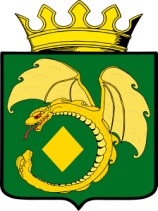 СОВЕТ МУНИЦИПАЛЬНОГО РАЙОНА  «МОГОЧИНСКИЙ РАЙОН»РЕШЕНИЕ   28 февраля 2023 года                                                                                      № 177г. МогочаОб утверждении Порядка подготовки и утверждения местных нормативов градостроительного проектирования  муниципального района «Могочинский район» В соответствии с частью 8 статьи 29.4 Градостроительного Кодекса Российской Федерации, Федеральным законом от 06.10.2003 № 131-ФЗ «Об общих принципах организации местного самоуправления в Российской Федерации», руководствуясь Уставом муниципального района «Могочинский район» Забайкальского края, Совет муниципального района «Могочинский район» РЕШИЛ: 1. Утвердить Порядок подготовки и утверждения местных нормативов градостроительного проектирования муниципального района «Могочинский район» (прилагается).            2. Решение Совета муниципального района «Могочинский район» «Об утверждении Положения о составе, порядке подготовки и утверждения местных нормативов градостроительного проектирования» от 26 июля 2018 года № 202 признать утратившим силу.    3. Настоящее решение подлежит опубликованию в газете «Могочинский рабочий», а также обнародованию на специально оборудованном стенде, расположенном на первом этаже здания по адресу: Забайкальский край г. Могоча, ул. Комсомольская,13. Дополнительно настоящее решение официально обнародовать на   сайте муниципального района «Могочинский район», в информационно-телекоммуникационной сети «Интернет» размещенному по адресу: «https://mogocha.75.ru».    4. Настоящее решение вступает в силу после его официального опубликования.Председатель Совета                                             Глава муниципального района   муниципального района                                        «Могочинский район»      «Могочинский район»___________А.М. Уфимцев                                 ___________А.А. СорокотягинПРИЛОЖЕНИЕУтверждено  Решением Советамуниципального района «Могочинский район»от  28.02.2023 г. № 177Порядокподготовки и утверждения местных нормативов градостроительного проектирования для муниципального района «Могочинский район»Общие положения1.1. Настоящий Порядок подготовки и утверждения местных нормативов градостроительного проектирования муниципального района «Могочинский район» (далее - Порядок) разработан в соответствии с частью 8 статьи 29.4 Градостроительного кодекса Российской Федерации, Федеральным законом от 06.10.2003 № 131-Ф3 «Об общих принципах организации местного самоуправления в Российской Федерации».1.2. Настоящий Порядок определяет состав, порядок подготовки и утверждения местных нормативов градостроительного проектирования муниципального района «Могочинский район» (далее - местный норматив).1.3. Местные нормативы обязательны для использования, применения и соблюдения органами местного самоуправления, а также всеми гражданами и юридическими лицами, осуществляющими градостроительную деятельность на территории муниципального района, при:- разработке, экспертизе, согласовании, утверждении и реализации документов территориального планирования и градостроительного зонирования;- разработке, экспертизе, согласовании, утверждении и реализации документации по планировке территорий;- заключении договоров о развитии застроенной территории.1.4. Контроль за соблюдением местных нормативов осуществляют полномочные государственные органы контроля и надзора, администрация муниципального района «Могочинский район» в пределах своей компетенции.1.5. В случае, если в нормативах градостроительного проектирования  установлены предельные значения расчетных показателей минимально допустимого уровня обеспеченности объектами местного значения, предусмотренными частями 3 и 4 статьи 29.2 Градостроительного кодекса Российской Федерации, населения муниципального района, расчетные показатели минимального допустимого уровня обеспеченности такими объектами населения муниципального района, устанавливаемые местными нормативами градостроительного проектирования, не могут быть ниже этих предельных значений.1.6. В случае, если в нормативах градостроительного проектирования муниципального района «Могочинский район» установлены предельные значения расчетных показателей максимально допустимого уровня территориальной доступности объектов местного значения, предусмотренных частями 3 и 4 статьи 29.2 Градостроительного кодекса Российской Федерации, населения муниципального района, расчетные показатели максимально допустимого уровня территориальной доступности таких объектов для населения муниципального района не могут превышать эти предельные значения.1.7. Расчетные показатели минимально допустимого уровня обеспеченности объектами местного значения муниципального района населения и расчетные показатели максимально допустимого уровня муниципального района территориальной доступности могут быть утверждены в отношении одного или нескольких видов объектов, предусмотренных частями 3 и 4 статьи 29.2 Градостроительного кодекса Российской Федерации.1.8. В случае несоответствия ранее утвержденных местных нормативов пунктам 1.5-1.7 настоящего Порядка, в них вносятся соответствующие изменения.1.9. Отсутствие местных нормативов не является препятствием для утверждения документа территориального планирования муниципального района «Могочинский район», а также проектов планировки территории.1.10. Подготовка местных нормативов градостроительного проектирования осуществляется с учетом:1) социально-демографического состава и плотности населения на территории; 2) планов и программ комплексного социально-экономического развития.3)   предложений органов местного самоуправления муниципального района «Могочинский район» и заинтересованных лиц.2. Состав местного норматива градостроительного проектирования2.1. Перечень местных нормативов должен формироваться с учетом принятого перечня нормативов муниципального района и выявленных особенностей населенных пунктов муниципального района исходя из следующей системы расчетных показателей планируемых объектов местного значения муниципального района, для обеспечения благоприятных условий жизнедеятельности человека, относящихся к следующим областям:1) показатели обеспеченности жителей основными видами инженерного обеспечения (электро-газоснабжение поселений);2) показатели плотности дорог местного значения вне границ населенных пунктов в границах муниципального района;3) показатели допустимой пешеходной и транспортной доступности социально значимых объектов применительно к различным планировочным условиям:-образование;-здравоохранение;-физическая культура и массовый спорт;4) расчетные показатели в сфере утилизации, размещение твердых коммунальных и промышленных отходов;5) расчетные показатели иных областей в связи с решением вопросов местного значения муниципального района.2.2. Местные нормативы могут содержать иные минимальные расчетные показатели, которые будут предусмотрены в постановлении администрации муниципального района «Могочинский район» о подготовке местных нормативов.2.3. Местные нормативы градостроительного проектирования оформляются в виде нормативного правового документа, включающего следующие разделы:1) Основная часть (расчетные показатели минимально допустимого уровня обеспеченности объектами местного значения и расчетные показатели максимально допустимого уровня территориальной доступности таких объектов для населения).2) Материалы по обоснованию расчетных показателей, содержащихся в основной части местного норматива.3) Правила и область применения расчетных показателей, содержащихся в Основной части местного норматива.3. Порядок подготовки и утверждения местного норматива3.1. Решение о подготовке местных нормативов и внесении в них изменений принимается в виде постановления администрации муниципального района «Могочинский район». Разработчиком проекта постановления администрации муниципального района «Могочинский район» является Управление имущественных, земельных отношений и градостроительства администрации муниципального района «Могочинский район».3.2. Управление имущественных, земельных отношений и градостроительства администрации муниципального района «Могочинский район» осуществляет согласование проекта постановления администрации муниципального района «Могочинский район» в установленном порядке. Срок принятия постановления не более двадцати рабочих дней с даты подготовки проекта постановления.3.3. В постановлении администрации муниципального района «Могочинский район» определяются сроки разработки, условия финансирования и иные вопросы организации работ по подготовке местных нормативов. В постановлении дополнительно может уточняться перечень минимальных расчетных показателей.3.4. Подготовка местных нормативов осуществляется Управлением имущественных, земельных отношений и градостроительства администрации муниципального района «Могочинский район» самостоятельно.3.5. При подготовке местных нормативов Управление имущественных, земельных отношений и градостроительства администрации муниципального района «Могочинский район» имеет право направлять запросы в структурные подразделения администрации муниципального района, инженерные службы и организации о предоставлении в установленный срок информации, необходимой для подготовки местных нормативов.3.6. Проект местных нормативов градостроительного проектирования подлежит размещению на официальном сайте муниципального района в сети «Интернет» и опубликованию в порядке, установленном для официального опубликования муниципальных правовых актов, иной официальной информации, не менее чем за два месяца до их утверждения. Ответственным за данную процедуру является Управление имущественных, земельных отношений и градостроительства администрации муниципального района «Могочинский район».3.7. Местные нормативы утверждаются решением Совета муниципального района «Могочинский район». Проект решения Совета муниципального района «Могочинский район» подготавливается в течение 5 рабочих дней по истечению месячного срока после официального опубликования проекта местных нормативов. Разработчиком проекта решения является Управление имущественных и земельных отношений администрации муниципального района «Могочинский район», осуществляет согласование проекта решения в установленном порядке.3.8. Утвержденные местные нормативы подлежат размещению в информационной системе обеспечения градостроительной деятельности, а также подлежат размещению в федеральной государственной информационной системе территориального планирования в срок, не превышающий пяти дней со дня утверждения указанных нормативов.3.9. Местные нормативы подлежат применению со дня их первого официального опубликования.3.10. Финансирование разработки местных нормативов осуществляется в установленном порядке за счет средств бюджета муниципального района «Могочинский район».3.11. Основанием для рассмотрения вопроса о внесении изменений в местные нормативы являются:- несоответствие местных нормативов законодательству в области градостроительной деятельности, возникающее в результате внесения изменений в такое законодательство;- утверждение планов и программ комплексного социально-экономического развития муниципального района «Могочинский район», влияющих на расчетные показатели местных нормативов;- поступление предложений органов местного самоуправления муниципального района и заинтересованных лиц о внесении изменений в местные нормативы.3.12. Изменение местных нормативов может проводиться на основании обращений научно-исследовательских, проектных и других организаций и объединений, основанных на научных разработках и опыте практического применения местных нормативов при проектировании, строительстве, реконструкции, зданий, строений, сооружений, а также при проведении инженерных изысканий.3.13. При поступлении в администрацию муниципального района «Могочинский район» предложений о внесении изменений в местные нормативы, данные предложения в течение 1 календарного дня регистрируются и в течение трёх календарных дней направляются на рассмотрение в Управление имущественных, земельных отношений и градостроительства администрации муниципального района «Могочинский район».3.14. Управление имущественных, земельных отношений и градостроительства администрации муниципального района «Могочинский район»:3.14.1. В течение десяти календарных дней со дня поступления указанных предложений рассматривает их.3.14.2. В течение семи календарных дней после рассмотрения предложений направляет Главе муниципального района «Могочинский район» заключение о необходимости внесения изменений в местные нормативы, либо об отклонении предложения о внесении изменений в местные нормативы.3.15. Глава муниципального района «Могочинский район»  в течение трёх календарных дней принимает решение о необходимости внесения изменений в местные нормативы, либо об отклонении предложения о внесении изменений в местные нормативы путём визирования на заключении.3.16. Основанием для отклонения предложения о внесении изменений в местные нормативы является несоответствие предложения требованиям пунктов 1.5, 1.6, 2.1 настоящего Порядка.3.17. Администрация в течение тридцати календарных дней со дня получения предложений о внесении изменений в местные нормативы направляет субъекту, внесшему данные предложения, информацию о принятом решении, в которой оговариваются сроки возможной подготовки проекта о внесении изменений в местные нормативы, другие вопросы организации работ, либо представляет мотивированный отказ, который может быть обжалован в соответствии с действующим законодательством Российской Федерации.3.18. Внесение изменений в местные нормативы осуществляется в порядке, установленном настоящим Порядком для их принятия.4. Мониторинг местного норматива4.1. Мониторинг местных нормативов проводится Управлением имущественных, земельных отношений и градостроительства администрации муниципального района «Могочинский район» в целях оценки соответствия минимальных расчетных показателей, содержащихся в региональных нормативах:1) фактическому состоянию условий жизнедеятельности населения муниципального района «Могочинский район», в том числе обеспечению объектами инженерной инфраструктуры, благоустройства территории, объектами социального и коммунально-бытового назначения;2) развитию научных и практических методов разработки документов территориального планирования и градостроительного зонирования, документации по планировке территорий, проектной документации архитектурно-строительного проектирования, по организации территорий, строительству, реконструкции, строений, сооружений, а также проведения инженерных изысканий;3) развитию новых технологий строительства, реконструкции, сооружений, а также инженерных изысканий;4) изменению состояния объектов градостроительной деятельности на территории муниципального района «Могочинский район»;5) техническим регламентам по организации территорий, размещению, проектированию, строительству, реконструкции зданий, строений, сооружений.4.2. На основании данных мониторинга Управления в течение семи календарных дней с момента выявления несоответствий, указанных в пункте 4.1 настоящего Порядка, готовит Главе муниципального района «Могочинский район»  предложения по изменению действующих местных нормативов или разработке новых местных нормативов.5. Заключительные положения5.1. Местные нормативы подготавливаются с учетом технических регламентов о безопасности в области территориального планирования и планировки территории и не должны противоречить указанным техническим регламентам.5.2. Не допускается регламентировать местными нормативами положения о безопасности, определяемые законодательством о техническом регулировании и содержащиеся в технических регламентах. 